5 сольфеджио от 20.01. Ссылка на видеоурок: 5 сольфеджио 2 неделя - YouTubeНа уроке мы познакомились с новой тональностью – Ре-бемоль мажор. В ней 5 бемолей.Ре-бемоль мажор: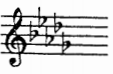 1) В нашем видеоуроке мы построили 3 вида Ре-бемоль мажора (натуральный, гармонический и мелодический). Постройте их письменно вместе со мной, сфотографируйте и пришлите мне.В гармоническом мажоре понижается VI ступень (и в восходящем, и в нисходящем направлении). 	В мелодическом – вверх идём как в натуральном мажоре, а вниз понижаются VII и VI ступени.2) Сыграйте и спойте 3 вида Ре-бемоль мажора вверх и вниз (как я показывала в видеоуроке). Запишите на видео и пришлите мне.Оба задания присылайте одним письмом не позднее вторника!Выполненные задания и все ваши вопросы присылайте мне по адресу vcherashnyaya-distant2020@yandex.ru. В письме не забудьте указать имя и фамилию.